Об объявлении конкурса на предоставление грантов в форме субсидий физическим лицам из бюджета муниципального образования «Ленский район» на реализацию проектов открытого молодежного образовательного форума Западной Якутии «Ленский берег»В целях реализации муниципальной программы «Реализация молодежной политики и патриотического воспитания в Ленском районе», утвержденной постановлением главы от 26 июля 2019 года №01-03-658/9, в соответствии с постановлением главы муниципального образования «Ленский район» от 2 ноября 2022 года № 01-03-709/2 «Об утверждении порядка предоставления грантов в форме субсидий физическим лицам из бюджета муниципального образования «Ленский район» на реализацию проектов открытого молодежного образовательного форума Западной Якутии «Ленский берег»:1. Объявить прием заявок на предоставление грантов в форме субсидий физическим лицам из бюджета муниципального образования «Ленский район» на реализацию проектов открытого молодежного образовательного форума Западной Якутии «Ленский берег» с 27 октября 2023 года по 17 ноября 2023 года согласно приложению, к настоящему распоряжению.2. Главному специалисту управления делами (Иванская Е.С.) опубликовать настоящее распоряжение в средствах массовой информации и разместить на официальном сайте администрации муниципального образования «Ленский район».3. Контроль исполнения настоящего распоряжения возложить на заместителя главы по социальным вопросам П.Л.Петрова.Муниципальное образование«ЛЕНСКИЙ РАЙОН»Республики Саха (Якутия)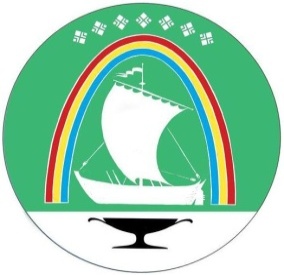 Саха Өрөспүүбүлүкэтин«ЛЕНСКЭЙ ОРОЙУОН» муниципальнайтэриллиитэ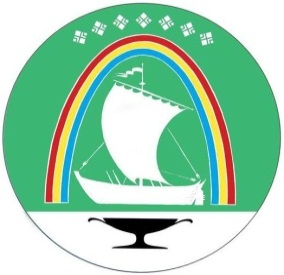 Саха Республикатын«ЛЕНСКЭЙ ОРОЙУОН» муниципальнайтэриллиитэ     РАСПОРЯЖЕНИЕ                          Дьаhал                г.Ленск                             Ленскэй кот «20» __октября__ 2023 год                         № ___01-04-2079/3___от «20» __октября__ 2023 год                         № ___01-04-2079/3___И.о. главы                                                                                      А.В.Черепанов  